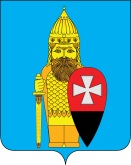 СОВЕТ ДЕПУТАТОВ ПОСЕЛЕНИЯ ВОРОНОВСКОЕ В ГОРОДЕ МОСКВЕ РЕШЕНИЕ27.09.2023 № 08/09Об утверждении плана работыСовета депутатов поселения Вороновское на 4 квартал 2023 годаВ соответствии с Законом города Москвы от 06.11.2002 № 56 «Об организации местного самоуправления в городе Москве», решением Совета депутатов поселения Вороновское от 30.10.2013 № 08/11 «О Регламенте Совета депутатов поселения Вороновское»;Совет депутатов поселения Вороновское решил:1. Утвердить план работы Совета депутатов поселения Вороновское на 4 квартал 2023 года (приложение).2. Опубликовать настоящее решение в бюллетене «Московский муниципальный вестник» и разместить на официальном сайте администрации поселения Вороновское.3. Контроль за исполнением настоящего решения возложить на главу поселения Вороновское Царевского Е.П.Главапоселения Вороновское                                                                 Е.П. ЦаревскийПриложение к решению Совета депутатов поселения Вороновское в городе Москвеот 27.09.2023 № 08/09План работы Совета депутатов поселения Вороновское на 4 квартал 2023 года№п/пНаименование мероприятийСрок исполненияОтветственные исполнители1По мере поступления18.10.2023Совет депутатов,администрация поселения21. Внесение изменений в Устав поселения Вороновское2. Утверждение бюджета поселения Вороновское на 2024 год и плановый период 2025 – 2026гг22.11.2023Совет депутатов,администрация поселения3По мере поступления20.12.2023Совет депутатов,администрация поселения